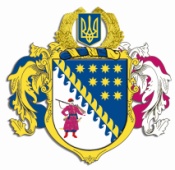 ДНІПРОПЕТРОВСЬКА ОБЛАСНА РАДАVIІ СКЛИКАННЯПостійна комісія обласної ради з питань соціально-економічного розвитку області, бюджету та фінансівпросп. Олександра Поля, 2, м. Дніпро, 49004П Р О Т О К О Л  № 104засідання постійної комісії обласної ради12 березня 2020 року							м. Дніпро15.00 годинУсього членів комісії:		13 чол.Присутні:                   		11 чол. (у т.ч. 3 – телеконференція)Відсутні:                     		  2 чол.Присутні члени комісії: Ніконоров А.В., Ульяхіна А.М., Войтов Г.О., Євтушенко В.О., Жадан Є.В., Орлов С.О., Петросянц М.М., Плахотнік О.О., 
Саганович Д.В. (телеконференція), Ангурець О.В. (телеконференція), 
Мазан Ю.В. (телеконференція).Відсутні члени комісії: Удод Є.Г., Шамрицька Н.А.У роботі комісії взяли участь: Шебеко Т.І. – директор департаменту фінансів облдержадміністрації;Коломоєць А.В. – директор департаменту житлово-комунального господарства та будівництва облдержадміністрації;Дірявка Н.О. – завідувач сектору планування видатків та фінансування закладів охорони здоров’я, освіти та культури департаменту охорони здоров’я облдержадміністрації;Мальцева О.В. – виконуюча обов’язки директора департаменту екології та природних ресурсів облдержадміністрації;Макаров Д.А. – виконуючий обов’язки директора департаменту капітального будівництва облдержадміністрації;Богуславська І.О. – заступник начальника управління економіки, бюджету та фінансів – начальник відділу бюджету та фінансів виконавчого апарату обласної ради;Семикіна О.С. – заступник начальника управління економіки, бюджету та фінансів – начальник відділу капітальних вкладень виконавчого апарату обласної ради;Беспаленкова Н.М. – начальник управління бухгалтерського обліку, фінансів та господарської діяльності виконавчого апарату обласної ради. Головував: Ніконоров А.В.Порядок денний засідання постійної комісії:Про розгляд проєкту розпорядження голови обласної ради „Про внесення змін до рішення обласної ради від  року № 528-20/VІІ „Про обласний бюджет на 2020 рік”.Різне.СЛУХАЛИ: 1. Про розгляд проєкту розпорядження голови обласної ради „Про внесення змін до рішення обласної ради від  року № 528-20/VІІ „Про обласний бюджет на 2020 рік”.	Інформація: директора департаменту фінансів облдержадміністрації 
Шебеко Т.І.ВИСТУПИЛИ: Ніконоров А.В., Ульяхіна А.М., Войтов Г.О., Євтушенко В.О., Жадан Є.В., Дірявка Н.О.ВИРІШИЛИ: 1. Інформацію директора департаменту фінансів облдержадміністрації Шебеко Т.І. взяти до відома.2. Погодити запропонований облдержадміністрацією проєкт розпорядження голови обласної ради „Про внесення змін до рішення обласної ради від  року № 528-20/VІІ „Про обласний бюджет на 2020 рік” (лист облдержадміністрації від 10.03.2020 № 18-1232/0/2-20 та пояснювальна записка департаменту фінансів облдержадміністрації від 11.03.2020 
№ 496/0/17-20 додаються) із наступними змінами: за пропозицією головного розпорядника бюджетних коштів – департаменту житлово-комунального господарства та будівництва облдержадміністрації у зв’язку зі зміною виду робіт на об’єкті з реконструкції парку Слави у м. Жовті Води зменшити видатки у сумі 27 000,0 тис. грн за КПКВКМБ 7310 „Будівництво об’єктів житлово-комунального господарства” та відповідно збільшити видатки у сумі 27 000,0 тис. грн за КПКВКМБ 6030 „Організація благоустрою населених пунктів”.3. Рекомендувати голові обласної ради прийняти проєкт розпорядження голови обласної ради „Про внесення змін до рішення обласної ради від 
 року № 528-20/VІІ „Про обласний бюджет на 2020 рік”. 4. Рекомендувати департаменту фінансів облдержадміністрації (Шебеко) надати проєкт розпорядження голови обласної ради „Про внесення змін до рішення обласної ради від  року № 528-20/VІІ „Про обласний бюджет на 2020 рік” з цими змінами на чергову сесію обласної ради для затвердження.Результати голосування:за 			11проти		  -утримались 	  -усього 		11СЛУХАЛИ: 2. Різне.Про розгляд звернень (додаються):голови Томаківської районної ради Скрипченко Н.М. від 06 березня 2020 року № 36/0/2-20 стосовно виділення додаткових коштів на забезпечення дефіциту по заробітній платі з нарахуваннями педагогічним працівникам району;заступника голови обласної ради по виконавчому апарату – начальника управління стратегічного планування та комунальної власності Тюріна В.Ю. від 11 березня 2020 року № ВИХ-874/0/2-20 щодо листа КП „Дезінфекція” ДОР від 03 березня 2020 року  № 03-2020/4 стосовно внесення зміни назви комунального підприємства до регіональної міжгалузевої Програми щодо надання фінансової підтримки комунальним підприємствам (установам), що належать до спільної власності територіальних громад сіл, селищ та міст Дніпропетровської області, на 2013 – 2023 роки (зі змінами) та виділення з обласного бюджету на 2020 рік фінансової підтримки вказаному комунальному підприємству.Інформація: голови постійної комісії обласної ради з питань соціально-економічного розвитку області, бюджету та фінансів Ніконорова А.В.ВИСТУПИЛИ: ВИРІШИЛИ: Направити вищезазначені звернення до відповідних структурних підрозділів Дніпропетровської обласної державної адміністрації та Дніпропетровської обласної ради для опрацювання в межах компетенції та повідомлення за результатами розгляду заявників і постійної комісії обласної ради з питань соціально-економічного розвитку області, бюджету та фінансів.Результати голосування:за 			11проти		  -утримались 	  -усього 		11Голова комісії							А.В. НІКОНОРОВСекретар засіданнякомісії								М.М. ПЕТРОСЯНЦ 